Boarding Program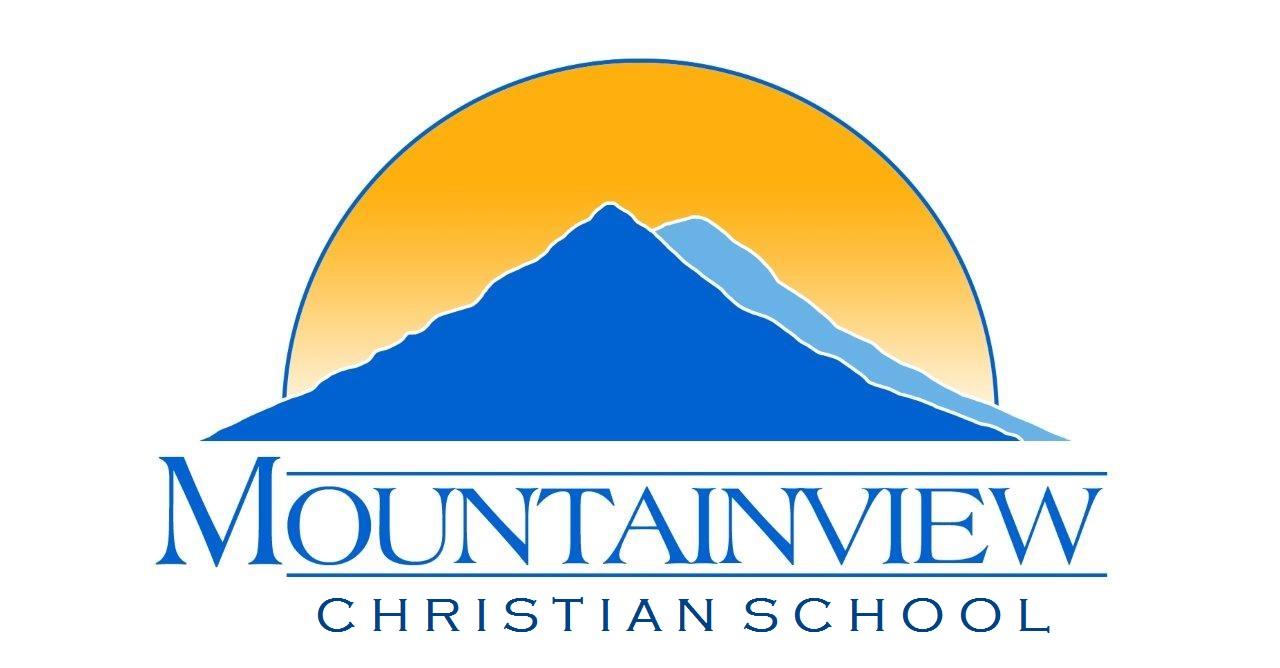 TEACHER  REFERENCE FORMPlease download this form before filling in any fields in order to save properly.Student’s Name: ______________________________________This student is applying for admission to the boarding program at Mountainview Christian School.  Your honest, candid appraisal of this student will be appreciated.  Your answers will remain confidential.  Your timely response to this request will be appreciated because the student’s application cannot be considered until all references have been received.  For an accurate assessment of this student, please answer every question.1.    Please record the number which best describes your evaluation of the applicant in the blank space provided.  If you feel unable to answer certain questions for lack of knowledge of the applicant, please write DK.1 - unsatisfactory                        4 - commendable2 - needs improvement                5 - outstanding3 - average                                 DK - Don’t Knowa._____The student consistently shows respect for authority.b._____The student demonstrates trustworthiness and honesty. c._____The student consistently demonstrates self-discipline.d._____The student is growing as a Christian.e.____ The student is flexible in changing circumstances.f.____ The student demonstrates a healthy relationship with his/her peers.               g.____The student demonstrates a strong sense of right and wrong.i.___The student demonstrates a basic understanding of Christian principles.               j.___The student provides a good role model for other students to follow..k. ____The student’s appearance is neat, clean, modest and appropriate to Christian standards.2.    Please choose one area of personal strength for this student and describe how it is demonstrated.3.    Please choose one area where this student needs to improve and describe how it is demonstrated.4.    Since Mountainview is a Christian organization, it is our goal to maintain a Christian environment in the dormitory. From your personal observations, please tell us how you feel this student will affect that environment.5. ___  I would strongly recommend this student for dorm living.    ____I would recommend this student for dorm living.                ____I would recommend this student with reservation for dorm living.                    (If  marked, please indicate your reservations in question #6 below)              ____ I would not recommend this student for dorm living.                            (If  marked , please indicate your reservations in question #6 below)6.    Do you have any additional comments that would help in admitting this student to the dormitory?7.     How much/what type of involvement have you had with this student both in and out of the classroom?8.  How long have you known this student?9. Please provide the name of one other adult who could provide a reference for this student if necessary. Name and Email address:10. Any additional comments?Your Name (please print or type) ______________________________________________Email address______________________  Signature ___________________________Date _____________________Please mail this form directly to the following address:Boarding AdministratorJl. Nakula Sadewa Raya No. 55
Salatiga 50722, Jateng  Indonesia
Phone: +62 298 311673Fax: +62 298 321609 Or Email as an attachment to: dorm@mtview.id